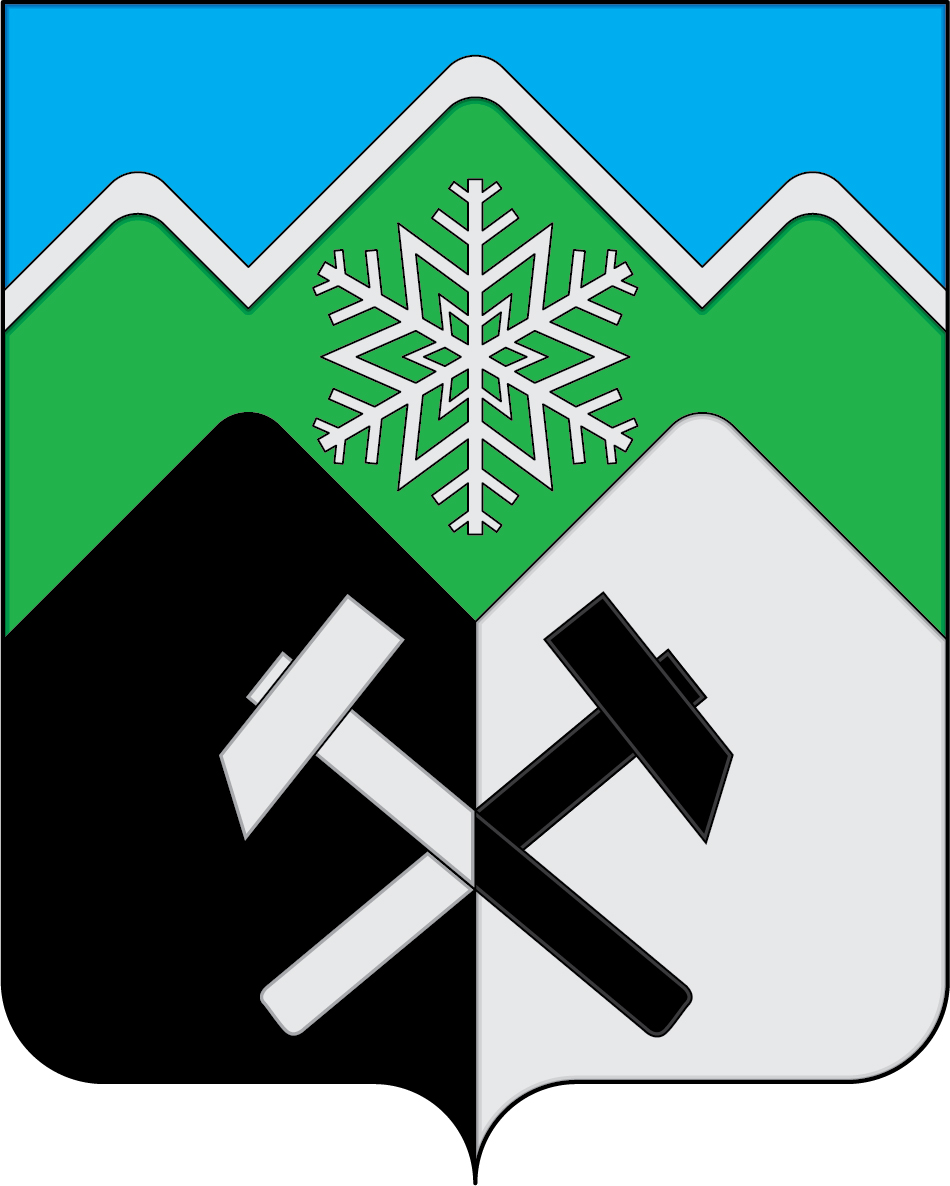 КЕМЕРОВСКАЯ ОБЛАСТЬ - КУЗБАССМУНИЦИПАЛЬНОЕ ОБРАЗОВАНИЕ «ТАШТАГОЛЬСКОЕ ГОРОДСКОЕ ПОСЕЛЕНИЕ»СОВЕТ НАРОДНЫХ ДЕПУТАТОВ ТАШТАГОЛЬСКОГО ГОРОДСКОГО ПОСЕЛЕНИЯРЕШЕНИЕ от « 28 » февраля 2023 года №80-рр	Принято Советом народных депутатовТаштагольского городского поселения                                                                                                                       От 28 февраля 2023 г.    О внесении изменений в решение Совета народных депутатов Таштагольского городского поселения от 28 декабря 2022 года № 74-рр «О бюджете Таштагольского городского поселения на 2023 год и плановый период 2024 и 2025 годов»В соответствии с Бюджетным кодексом Российской Федерации, Федеральным законом от 06.10.2003 г. № 131-ФЗ «Об общих принципах организации местного самоуправления в Российской Федерации», руководствуясь уставом муниципального образования «Таштагольское городское поселение Таштагольского муниципального района Кемеровской области – Кузбасса», Совет народных депутатов Таштагольского городского поселения,РЕШИЛ:1. Внести изменения в решение Совета народных депутатов Таштагольского городского поселения от 28 декабря 2022 года №74-рр «О бюджете  Таштагольского  городского поселения на 2023 год и плановый период 2024 и 2025 годов» следующего содержания:«Изложить в новой редакции:1.1 Статья 1. Основные характеристики бюджета Таштагольского городского поселения на 2023 год и на плановый период 2024 и 2025 годы: «1.  Утвердить основные характеристики бюджета Таштагольского городского поселения на 2023 год:общий объем доходов бюджета в сумме  153 898,0  тыс. рублей;общий объем расходов бюджета в сумме 158 598,0  тыс. рублей;дефицит бюджета в сумме 4 700,0 тыс. рублей.2.  Утвердить основные характеристики бюджета Таштагольского городского поселения на 2024 и  2025 годы:общий объем доходов бюджета на 2024 год в сумме 163 398,4  тыс. рублей и на 2025 год в сумме  161 829,4 тыс. рублей;общий объем расходов бюджета на 2024 год в сумме  163 398,4   тыс. рублей и на 2025 год в сумме  161 829,4 тыс. рублей.»2.  Приложение № 1 изложить в новой редакции, согласно Приложению № 1 настоящего решения;      Приложение № 4 изложить в новой редакции, согласно Приложению № 2 настоящего решения;      Приложение № 5 изложить в новой редакции, согласно Приложению № 3 настоящего решения;      Приложение № 6 изложить в новой редакции, согласно Приложению № 4 настоящего решения;      Приложение № 7 изложить в новой редакции, согласно Приложению № 5 настоящего решения;      Приложение № 9 изложить в новой редакции, согласно Приложению № 6 настоящего решения.3. Настоящее решение опубликовать в газете «Красная Шория» и разместить на официальном сайте администрации Таштагольского городского поселения в информационно-телекоммуникационной сети Интернет.        Председатель Совета народных депутатов          Таштагольского городского поселения                                            В.П. Трофимов        И.О. главы Таштагольского         городского поселения	                Е.В. МетляевПриложение №1к Решению Совета народных депутатов Таштагольского городского поселенияОт  28 февраля 2023 г №80-ррПриложение № 1к Решению Совета народных депутатов Таштагольского городского поселенияОт  28 Декабря  2022г №74-рр Прогнозируемые доходы бюджетамуниципального образования "Таштагольское городское поселение" на 2023 год и плановый период 2024 и 2025 годовПриложение №2к Решению Совета народных депутатов Таштагольского городского поселенияОт  28 февраля  2023 г № 80-ррПриложение №3к Решению Совета народных депутатов Таштагольского городского поселенияОт  28 февраля 2023г №80-ррПриложение №5к Решению Совета народных депутатов Таштагольского городского поселенияОт  28 февраля  2023 г №80-ррПриложение №6к Решению Совета народных депутатов Таштагольского городского поселенияОт  28 февраля  2023 г №80-ррПриложение № 9к Решению Совета народных депутатов Таштагольского городского поселенияот 28 декабря 2022 г. № 74-ррИсточники финансирования дефицита бюджета Таштагольского городского поселения по статьям и видам источников финансирования бюджета Таштагольского городского поселения на 2023 год и плановый период 2024 и 2025 годы    тыс. руб.тыс. руб.НаименованиеКоды классификацииКоды классификацииКоды классификацииКоды классификации2023 год2024 год2025 годНаименованиеГрПгрСтАГ2023 год2024 год2025 год12345678ИТОГО153 898,00163 398,40161 829,40НАЛОГОВЫЕ И НЕНАЛОГОВЫЕ ДОХОДЫ1138 562,40155 062,20160 720,70НАЛОГИ НА ПРИБЫЛЬ, ДОХОДЫ10156 906,0060 320,0064 583,00Налог на доходы физических лиц с доходов, источником которых является налоговый агент, за исключением доходов, в отношении которых исчисление и уплата налога осуществляется в соответствии со статьями 227, 227.1 и 228 Налогового кодекса Российской Федерации1010201055 306,0058 520,0062 583,00Налоговые доходы1010201011055 306,0058 520,0062 583,00Налог на доходы физических лиц с доходов, полученных от осуществления деятельности физическими лицами, зарегистрированными в качестве индивидуальных предпринимателей, нотариусов, занимающихся частной практикой, адвокатов, учредивших адвокатские кабинеты, и других лиц, занимающихся частной практикой в соответствии со статьей 227 Налогового кодекса Российской Федерации10102020800,00900,001 000,00Налоговые доходы10102020110800,00900,001 000,00Налог на доходы физических лиц с доходов,  полученных физическими лицами в соответствии со статьей 228 Налогового Кодекса Российской Федерации10102030800,00900,001 000,00Налоговые доходы10102030110800,00900,001 000,00Налог на доходы физических лиц в отношении доходов от долевого участия в организации, полученных в виде дивидендов (в части суммы налога, не превышающей 650 000 рублей) (сумма платежа (перерасчеты, недоимка и задолженность по соответствующему платежу, в том числе по отмененному)10102130Налоговые доходы10102130110НАЛОГИ НА ТОВАРЫ (РАБОТЫ, УСЛУГИ), РЕАЛИЗУЕМЫЕ НА ТЕРРИТОРИИ РОССИЙСКОЙ ФЕДЕРАЦИИ10310 369,4010 855,2011 896,70Доходы от уплаты акцизов на дизельное топливо, подлежащие распределению между бюджетами субъектов Российской Федерации и местными бюджетами с учетом установленных дифференцированных нормативов отчислений в местные бюджеты (по нормативам, установленным Федеральным законом о федеральном бюджете в целях формирования дорожных фондов субъектов Российской Федерации)103022314 911,505 178,805 689,60Налоговые доходы103022311104 911,505 178,805 689,60Доходы от уплаты акцизов на моторные масла для дизельных и (или) карбюраторных (инжекторных) двигателей, подлежащие распределению между бюджетами субъектов Российской Федерации и местными бюджетами с учетом установленных дифференцированных нормативов отчислений в местные бюджеты (по нормативам, установленным Федеральным законом о федеральном бюджете в целях формирования дорожных фондов субъектов Российской Федерации)1030224134,1035,4037,90Налоговые доходы1030224111034,1035,4037,90Доходы от уплаты акцизов на автомобильный бензин, подлежащие распределению между бюджетами субъектов Российской Федерации и местными бюджетами с учетом установленных дифференцированных нормативов отчислений в местные бюджеты (по нормативам, установленным Федеральным законом о федеральном бюджете в целях формирования дорожных фондов субъектов Российской Федерации)103022516 071,606 319,206 869,80Налоговые доходы103022511106 071,606 319,206 869,80Доходы от уплаты акцизов на прямогонный бензин, подлежащие распределению между бюджетами субъектов Российской Федерации и местными бюджетами с учетом установленных дифференцированных нормативов отчислений в местные бюджеты (по нормативам, установленным Федеральным законом о федеральном бюджете в целях формирования дорожных фондов субъектов Российской Федерации)10302261-647,80-678,20-700,60Налоговые доходы10302261110-647,80-678,20-700,60НАЛОГИ НА ИМУЩЕСТВО10664 626,0076 986,0077 111,00Налог на имущество физических лиц, взимаемый по ставкам, применяемым к объектам налогообложения, расположенным в границах городских поселений106010302 834,002 887,002 943,00Налоговые доходы106010301102 834,002 887,002 943,00Транспортный налог с организаций10604011242,60244,60249,60Налоговые доходы10604011110242,60244,60249,60Транспортный налог с физических лиц10604012867,40875,40875,40Налоговые доходы10604012110867,40875,40875,40Земельный налог с организаций, обладающих земельным участком, расположенным в границах городских  поселений1060603358 029,0070 318,0070 376,00Налоговые доходы1060603311058 029,0070 318,0070 376,00Земельный налог с физических лиц, обладающих земельным участком, расположенным в границах  городских  поселений106060432 653,002 661,002 667,00Налоговые доходы106060431102 653,002 661,002 667,00ДОХОДЫ ОТ ИСПОЛЬЗОВАНИЯ ИМУЩЕСТВА, НАХОДЯЩЕГОСЯ В ГОСУДАРСТВЕННОЙ И МУНИЦИПАЛЬНОЙ СОБСТВЕННОСТИ1115 438,005 499,005 560,00Доходы, получаемые в виде арендной платы за земельные участки, государственная собственность на которые не разграничена и которые расположены в границах городских поселений, а также средства от продажи права на заключение договоров аренды указанных земельных участков111050135 438,005 499,005 560,00Доходы от собственности111050131205 438,005 499,005 560,00ДОХОДЫ ОТ ПРОДАЖИ МАТЕРИАЛЬНЫХ И НЕМАТЕРИАЛЬНЫХ АКТИВОВ114500,00600,00700,00Доходы от продажи земельных участков, государственная собственность на которые не разграничена и которые расположены в границах городских поселений11406013500,00600,00700,00Уменьшение стоимости непроизведенных активов11406013430500,00600,00700,00ШТРАФЫ, САНКЦИИ, ВОЗМЕЩЕНИЕ УЩЕРБА11673,0079,0087,00Штрафы, неустойки, пени, уплаченные в случае просрочки исполнения поставщиком (подрядчиком, исполнителем) обязательств, предусмотренных муниципальным контрактом, заключенным муниципальным органом, казенным учреждением городского поселения1160701073,0079,0087,00Суммы принудительного изъятия1160701014073,0079,0087,00Доходы от денежных взысканий (штрафов), поступающие в счет погашения задолженности, образовавшейся до 1 января 2020 года, подлежащие зачислению в бюджет муниципального образования по нормативам, действующим до 1 января 2020 года11610123Суммы принудительного изъятия11610123140ПРОЧИЕ НЕНАЛОГОВЫЕ ДОХОДЫ117650,00723,00783,00Невыясненные поступления, зачисляемые в бюджеты городских поселений11701050Прочие доходы11701050180Прочие неналоговые доходы бюджетов городских поселений11705050650,00723,00783,00Прочие доходы11705050180650,00723,00783,00БЕЗВОЗМЕЗДНЫЕ ПОСТУПЛЕНИЯ215 335,608 336,201 108,70Безвозмездные поступления от других бюджетов бюджетной системы Российской Федерации20215 008,608 236,201 008,70Дотации бюджетам городских поселений на выравнивание бюджетной обеспеченности из бюджета субъекта Российской Федерации202150011 038,801 009,601 008,70Поступления от других бюджетов бюджетной системы Российской Федерации202150011501 038,801 009,601 008,70Субсидии бюджетам городских поселений на реализацию программ формирования современной городской среды202255556 309,807 226,60Поступления от других бюджетов бюджетной системы Российской Федерации202255551506 309,807 226,60Прочие межбюджетные трансферты, передаваемые бюджетам городских поселений202499997 660,00Поступления от других бюджетов бюджетной системы Российской Федерации202499991507 660,00БЕЗВОЗМЕЗДНЫЕ ПОСТУПЛЕНИЯ ОТ НЕГОСУДАРСТВЕННЫХ ОРГАНИЗАЦИЙ204227,00Прочие безвозмездные поступления от негосударственных организаций в бюджеты городских поселений20405099227,00Поступления от других бюджетов бюджетной системы Российской Федерации20405099150227,00ПРОЧИЕ БЕЗВОЗМЕЗДНЫЕ ПОСТУПЛЕНИЯ207100,00100,00100,00Прочие безвозмездные поступления в бюджеты городских поселений20705030100,00100,00100,00Поступления от других бюджетов бюджетной системы Российской Федерации20705030150100,00100,00100,00ПЕРЕЧИСЛЕНИЯ ДЛЯ ОСУЩЕСТВЛЕНИЯ ВОЗВРАТА (ЗАЧЕТА) ИЗЛИШНЕ УПЛАЧЕННЫХ ИЛИ ИЗЛИШНЕ ВЗЫСКАННЫХ СУММ НАЛОГОВ, СБОРОВ  И ИНЫХ ПЛАТЕЖЕЙ, А ТАКЖЕ СУММ ПРОЦЕНТОВ ЗА НЕСВОЕВРЕМЕННОЕ ОСУЩЕСТВЛЕНИЕ ТАКОГО ВОЗВРАТА И ПРОЦЕНТОВ, НАЧИСЛЕННЫХ НА ИЗЛИШНЕ ВЗЫСКАННЫЕ СУММЫ208Перечисления из бюджетов городских поселений (в бюджеты городских поселений) для осуществления возврата (зачета) излишне уплаченных или излишне взысканных сумм налогов, сборов и иных платежей, а также сумм процентов за несвоевременное осуществление такого возврата и процентов, начисленных на излишне взысканные суммы20805000Поступления от других бюджетов бюджетной системы Российской Федерации20805000150Приложение № 4Приложение № 4Приложение № 4Приложение № 4Приложение № 4Приложение № 4Приложение № 4Приложение № 4Приложение № 4к Решению Совета народных депутатовк Решению Совета народных депутатовк Решению Совета народных депутатовк Решению Совета народных депутатовк Решению Совета народных депутатовк Решению Совета народных депутатовк Решению Совета народных депутатовк Решению Совета народных депутатовк Решению Совета народных депутатовТаштагольского городского поселенияТаштагольского городского поселенияТаштагольского городского поселенияТаштагольского городского поселенияТаштагольского городского поселенияТаштагольского городского поселенияТаштагольского городского поселенияТаштагольского городского поселенияТаштагольского городского поселенияот 28  декабря 2022 г №74-ррот 28  декабря 2022 г №74-ррот 28  декабря 2022 г №74-ррот 28  декабря 2022 г №74-ррот 28  декабря 2022 г №74-ррот 28  декабря 2022 г №74-ррот 28  декабря 2022 г №74-ррот 28  декабря 2022 г №74-ррот 28  декабря 2022 г №74-ррРаспределение бюджетных ассигнований бюджета Таштагольского городского поселения по разделам, подразделам, целевым статьям и видам расходов классификации расходов бюджета на 2023 год и плановый период 2024 и 2025 годыРаспределение бюджетных ассигнований бюджета Таштагольского городского поселения по разделам, подразделам, целевым статьям и видам расходов классификации расходов бюджета на 2023 год и плановый период 2024 и 2025 годыРаспределение бюджетных ассигнований бюджета Таштагольского городского поселения по разделам, подразделам, целевым статьям и видам расходов классификации расходов бюджета на 2023 год и плановый период 2024 и 2025 годыРаспределение бюджетных ассигнований бюджета Таштагольского городского поселения по разделам, подразделам, целевым статьям и видам расходов классификации расходов бюджета на 2023 год и плановый период 2024 и 2025 годыРаспределение бюджетных ассигнований бюджета Таштагольского городского поселения по разделам, подразделам, целевым статьям и видам расходов классификации расходов бюджета на 2023 год и плановый период 2024 и 2025 годыРаспределение бюджетных ассигнований бюджета Таштагольского городского поселения по разделам, подразделам, целевым статьям и видам расходов классификации расходов бюджета на 2023 год и плановый период 2024 и 2025 годыРаспределение бюджетных ассигнований бюджета Таштагольского городского поселения по разделам, подразделам, целевым статьям и видам расходов классификации расходов бюджета на 2023 год и плановый период 2024 и 2025 годыРаспределение бюджетных ассигнований бюджета Таштагольского городского поселения по разделам, подразделам, целевым статьям и видам расходов классификации расходов бюджета на 2023 год и плановый период 2024 и 2025 годыРаспределение бюджетных ассигнований бюджета Таштагольского городского поселения по разделам, подразделам, целевым статьям и видам расходов классификации расходов бюджета на 2023 год и плановый период 2024 и 2025 годы(тыс. руб.)НаименованиеКод разделаКод подразделаКод целевой статьиКод целевой статьиКод вида расходов2023г.2024г.2025г.НаименованиеКод разделаКод подразделаПрограммная статьяНаправление расходовКод вида расходов2023г.2024г.2025г.Администрация Таштагольского городского поселения158588,7163389,1161820,1Общегосударственные вопросы0115635,615476,215708,3Функционирование высшего должностного лица субъекта Российской Федерации и муниципального образования01021265,81265,81265,8Ведомственная целевая программа "Администрация Таштагольского городского поселения"010270 1 001265,81265,81265,8Обеспечение деятельности Главы Таштагольского городского поселения в рамках ведомственной целевой программы "Администрация Таштагольского городского поселения"010270 1 00200101265,81265,81265,8Расходы на выплаты персоналу в целях обеспечения выполнения функций государственными (муниципальными) органами, казенными учреждениями, органами управления государственными внебюджетными фондами010270 1 00200101001265,81265,81265,8Расходы на выплату персоналу государственных (муниципальных) органов010270 1 00200101201265,81265,81265,8Фонд оплаты труда государственных (муниципальных) органов010270 1 0020010121964,5964,5964,5Иные выплаты персоналу государственных (муниципальных) органов, за исключением фонда оплаты труда010270 1 002001012210,010,010,0Взносы по обязательному социальному страхованию на выплаты денежного содержания и иные выплаты работникам государственных (муниципальных) органов010270 1 0020010129291,3291,3291,3Функционирование Правительства Российской Федерации, высших исполнительных органов государственной власти субъектов Российской Федерации, местных администраций010412854,812915,412947,5Ведомственная целевая программа "Администрация Таштагольского городского поселения"010470 1 0012854,812915,412947,5Обеспечение деятельности органов местного самоуправления в рамках ведомственной целевой программы "Администрация Таштагольского городского поселения"010470 1 002005012854,812915,412947,5Расходы на выплаты персоналу в целях обеспечения выполнения функций государственными (муниципальными) органами, казенными учреждениями, органами управления государственными внебюджетными фондами010470 1 002005010011144,911144,911144,9Расходы на выплату персоналу государственных (муниципальных) органов010470 1 002005012011144,911144,911144,9Фонд оплаты труда государственных (муниципальных) органов010470 1 00200501218529,28529,28529,2Иные выплаты персоналу государственных (муниципальных) органов, за исключением фонда оплаты труда010470 1 002005012240,040,040,0Взносы по обязательному социальному страхованию на выплаты денежного содержания и иные выплаты работникам государственных (муниципальных) органов010470 1 00200501292575,72575,72575,7Закупка товаров, работ и услуг для обеспечения государственных (муниципальных) нужд010470 1 00200502001704,91765,51797,6Иные закупки товаров, работ и услуг для обеспечения  государственных (муниципальных) нужд010470 1 00200502401704,91765,51797,6Прочая закупка товаров, работ и услуг для обеспечения государственных (муниципальных) нужд010470 1 00200502441504,91565,51597,6Закупка энергетических ресурсов010470 1 0020050247200,0200,0200,0Иные бюджетные ассигнования010470 1 00200508005,05,05,0Уплата налогов, сборов и иных платежей010470 1 00200508505,05,05,0Уплата прочих налогов, сборов и иных платежей010470 1 00200508523,03,03,0Уплата иных платежей010470 1 00200508532,02,02,0Обеспечение проведения выборов и референдумов01075,05,05,0Обеспечение проведения выборов в Таштагольском городском поселении в рамках ведомственной программы "Администрация Таштагольского городского поселения"010770 1 00200608005,05,05,0Специальные расходы010770 1 00200608805,05,05,0Резервные фонды0111100,0100,0100,0Ведомственная целевая программа "Администрация Таштагольского городского поселения"011170 1 00100,0100,0100,0Резервный фонд администрации Таштагольского городского поселения в рамках ведомственной целевой программы "Администрация Таштагольского городского поселения"011170 1 0020070100,0100,0100,0Иные бюджетные ассигнования011170 1 0020070800100,0100,0100,0Резервные средства011170 1 0020070870100,0100,0100,0Другие общегосударственные вопросы01131410,01190,01390,0Муниципальная программа "Поддержка коренных и малочисленных народов"011314 0 0020,020,020,0Расходы на проведение мероприятий в рамках муниципальной программы "Поддержка коренных и малочисленных народов"011314 0 001029020,020,020,0Закупка товаров, работ и услуг для обеспечения государственных (муниципальных) нужд011314 0 001029020020,020,020,0Иные закупки товаров, работ и услуг для обеспечения  государственных (муниципальных) нужд011314 0 001029024020,020,020,0Прочая закупка товаров, работ и услуг для обеспечения государственных (муниципальных) нужд011314 0 001029024420,020,020,0Муниципальная программа "Совершенствование системы работы по вопросам награждения, поощрения и проведения организационных мероприятий на территории Таштагольского городского поселения"011323 0 0040,040,040,0Расходы на проведение мероприятий в рамках муниципальной программы "Совершенствование системы работы по вопросам награждения, поощрения и проведения организационных мероприятий на территории Таштагольского городского поселения011323 0 001038040,040,040,0Закупка товаров, работ и услуг для государственных (муниципальных) нужд011323 0 001038020040,040,040,0Иные закупки товаров, работ и услуг для обеспечения  государственных (муниципальных) нужд011323 0 001038024040,040,040,0Прочая закупка товаров, работ и услуг для обеспечения государственных (муниципальных) нужд011323 0 001038024440,040,040,0Муниципальная программа "Информатизационное обеспечение"011350 0 00450,0430,0430,0Расходы на проведение мероприятий в рамках муниципальной программы "Информатизационное обеспечение"011350 0 0014010450,0430,0430,0Закупка товаров, работ и услуг для обеспечения государственных (муниципальных) нужд011350 0 0014010200450,0430,0430,0Иные закупки товаров, работ и услуг для обеспечения  государственных (муниципальных) нужд011350 0 0014010240450,0430,0430,0Закупка товаров, работ и услуг в целях в сфере информационно-коммуникационных технологий011350 0 0014010242450,0430,0430,0Муниципальная программа "Управление и распоряжение муниципальным имуществом"011373 0 00900,0700,0900,0Создание условий эффективного использования муниципального имущества, находящегося в муниципальной собственности поселения в рамках муниципальной программы "Управление и распоряжение муниципальным имуществом"011373 0 0014020900,0700,0900,0Закупка товаров, работ и услуг для обеспечения государственных (муниципальных) нужд011373 0 0014020200900,0700,0900,0Иные закупки товаров, работ и услуг для обеспечения  государственных (муниципальных) нужд011373 0 0014020240900,0700,0900,0Прочая закупка товаров, работ и услуг для обеспечения государственных (муниципальных) нужд011373 0 0014020244900,0700,0900,0Национальная безопасность и правоохранительная деятельность03120,0120,0120,0Защита населения и территории от чрезвычайных ситуаций природного и техногенного характера, гражданская оборона0309120,0120,0120,0Муниципальная программа "Предупреждение и ликвидация ЧС, обеспечение пожарной безопасности"030903 0 00120,0120,0120,0Расходы на проведение мероприятий в рамках муниципальной программы "Предупреждение и ликвидация ЧС, обеспечение пожарной безопасности"030903 0 0010150120,0120,0120,0Закупка товаров, работ и услуг для обеспечения государственных (муниципальных) нужд030903 0 0010150200120,0120,0120,0Иные закупки товаров, работ и услуг для обеспечения  государственных (муниципальных) нужд030903 0 0010150240120,0120,0120,0Прочая закупка товаров, работ и услуг для обеспечения государственных (муниципальных) нужд030903 0 001015024214,40,00,0Прочая закупка товаров, работ и услуг для обеспечения государственных (муниципальных) нужд030903 0 0010150244105,6120,0120,0Национальная экономика0431764,731576,624480,0Лесное хозяйство0407300,0200,0200,0Муниципальная программа "Проведение лесоохранных мероприятий в городских лесах"040753 0 00300,0200,0200,0Расходы на проведение мероприятий в рамках муниципальной программы "Проведение лесоохранных мероприятий в городских лесах"040753 0 0014030300,0200,0200,0Закупка товаров, работ и услуг для обеспечения государственных (муниципальных) нужд040753 0 0014030200300,0200,0200,0Иные закупки товаров, работ и услуг для обеспечения  государственных (муниципальных) нужд040753 0 0014030240300,0200,0200,0Прочая закупка товаров, работ и услуг для обеспечения государственных (муниципальных) нужд040753 0 0014030244300,0200,0200,0Дорожное хозяйство (дорожные фонды)040931134,731046,623950,0Муниципальная программа "Формирование городской среды"0409250006784,78046,60,0Расходы на проведение мероприятий в рамках муниципальной программы "Формирование городской среды"040925000104006784,78046,60,0Иные закупки товаров, работ и услуг для обеспечения  государственных (муниципальных) нужд040925000555502406784,78046,60,0Закупка товаров, работ и услуг в целях капитального ремонта государственного (муниципального) имущества0409250F2555502436784,78046,60,0Муниципальная программа "Развитие автомобильных дорог общего пользования Таштагольского городского поселения"040929 0 0024350,023000,023950,0Мероприятия по безопасности дорожного движения и предупреждению дорожно-транспортного травматизма в рамках программы "Развитие автомобильных дорог общего пользования Таштагольского городского поселения"040929 0 0010321350,0300,0300,0Закупка товаров, работ и услуг для обеспечения государственных (муниципальных) нужд040929 0 0010321200350,0300,0300,0Иные закупки товаров, работ и услуг для обеспечения  государственных (муниципальных) нужд040929 0 0010321240350,0300,0300,0Прочая закупка товаров, работ и услуг для обеспечения государственных (муниципальных) нужд040929 0 0010321244350,0300,0300,0Реконструкция и строительство сети автомобильных дорог местного значения и искусственных сооружений на них в рамках программы "Развитие автомобильных дорог общего пользования Таштагольского городского поселения"040929 0 001044050,050,050,0Закупка товаров, работ и услуг для обеспечения государственных (муниципальных) нужд040929 0 001044020050,050,050,0Иные закупки товаров, работ и услуг для обеспечения  государственных (муниципальных) нужд040929 0 001044024050,050,050,0Прочая закупка товаров, работ и услуг для обеспечения государственных (муниципальных) нужд040929 0 001044024450,050,050,0Капитальный и текущий ремонт, содержание и обслуживание сети автомобильных дорог местного значения и искусственных сооружений на них в рамках программы "Развитие автомобильных дорог общего пользования Таштагольского городского поселения"040929 0 001045023520,022350,023300,0Расходы на проведение мероприятий в рамках муниципальной программы "Развитие улично-дорожной сети" Таштагольского муниципального района040929 0 00104502443100,000Закупка товаров, работ и услуг для обеспечения государственных (муниципальных) нужд040929 0 001045120020420,022350,023300,0Иные закупки товаров, работ и услуг для обеспечения  государственных (муниципальных) нужд040929 0 001045124020420,022350,023300,0Прочая закупка товаров, работ и услуг для обеспечения государственных (муниципальных) нужд (софинансирование за счет средств бюджета Таштагольского муниципального района)040929 0 001045124420420,022350,023300,0Мероприятия по ремонту и содержанию дворовых территорий, проездов к дворовым территориям многоквартирных домов в рамках программы "Развитие автомобильных дорог общего пользования Таштагольского городского поселения"040929 0 0010460300,0200,0200,0Закупка товаров, работ и услуг для обеспечения государственных (муниципальных) нужд040929 0 0010461200300,0200,0200,0Иные закупки товаров, работ и услуг для обеспечения  государственных (муниципальных) нужд040929 0 0010461240300,0200,0200,0Прочая закупка товаров, работ и услуг для обеспечения государственных (муниципальных) нужд040929 0 0010461244300,0200,0200,0Прочие расходы на проведение мероприятий в рамках программы "Развитие автомобильных дорог общего пользования Таштагольского городского поселения"040929 0 0010470100,0100,0100,0Закупка товаров, работ и услуг для обеспечения государственных (муниципальных) нужд040929 0 0010470200100,0100,0100,0Иные закупки товаров, работ и услуг для обеспечения  государственных (муниципальных) нужд040929 0 0010470240100,0100,0100,0Прочая закупка товаров, работ и услуг для обеспечения государственных (муниципальных) нужд040929 0 0010470244100,0100,0100,0Реализация проектов инициативного бюджетирования "Твой Кузбасс - твоя инициатива" в Кемеровской области040929 0 00S342030,00,00,0Закупка товаров, работ и услуг для обеспечения государственных (муниципальных) нужд040929 0 00S342024030,00,00,0Иные закупки товаров, работ и услуг для обеспечения  государственных (муниципальных) нужд040929 0 00S342024430,00,00,0Другие вопросы в области национальной экономики0412330,0330,0330,0Муниципальная программа "Поддержка малого и среднего предпринимательства"041209 0 0030,030,030,0Расходы на проведение мероприятий в рамках муниципальной программы "Поддержка малого и среднего предпринимательства"041209 0 001025030,030,030,0Закупка товаров, работ и услуг для обеспечения государственных (муниципальных) нужд041209 0 001025020030,030,030,0Иные закупки товаров, работ и услуг для обеспечения  государственных (муниципальных) нужд041209 0 001025024030,030,030,0Прочая закупка товаров, работ и услуг для обеспечения государственных (муниципальных) нужд041209 0 001025024430,030,030,0Муниципальная программа "Корректировка ген.плана Таштагольского городского поселения, проведение экспертизы проекта"041218 0 00300,0300,0300,0Расходы на проведение мероприятий в рамках муниципальной программы "Корректировка ген. плана Таштагольского городского поселения, проведение экспертизы проекта"041218 0 0010330300,0300,0300,0Закупка товаров, работ и услуг для обеспечения государственных (муниципальных) нужд041218 0 0010330200300,0300,0300,0Иные закупки товаров, работ и услуг для обеспечения  государственных (муниципальных) нужд041218 0 0010330240300,0300,0300,0Прочая закупка товаров, работ и услуг для обеспечения государственных (муниципальных) нужд041218 0 0010330244300,0300,0300,0Жилищно-коммунальное хозяйство0531574,423618,024726,3Жилищное хозяйство0501100,0100,0100,0Муниципальная программа "Строительство и реконструкция объектов"050110 0 0020,020,020,0Расходы на проведение мероприятий в рамках муниципальной программы "Строительство и реконструкция объектов"050110 0 001052020,020,020,0Закупка товаров, работ и услуг для обеспечения государственных (муниципальных) нужд050110 0 001052020020,020,020,0Иные закупки товаров, работ и услуг для обеспечения  государственных (муниципальных) нужд050110 0 001052024020,020,020,0Прочая закупка товаров, работ и услуг для обеспечения государственных (муниципальных) нужд050110 0 001052024420,020,020,0Муниципальная программа "Дети-сироты"050112 0 0030,030,030,0Расходы на проведение мероприятий в рамках муниципальной программы "Дети-сироты"050112 0 001027030,030,030,0Закупка товаров, работ и услуг для обеспечения государственных (муниципальных) нужд050112 0 001027020030,030,030,0Иные закупки товаров, работ и услуг для обеспечения  государственных (муниципальных) нужд050112 0 001027024030,030,030,0Прочая закупка товаров, работ и услуг для обеспечения государственных (муниципальных) нужд050112 0 001027024430,030,030,0Муниципальная программа "Содержание и ремонт муниципального жилищного фонда"050133 0 0050,050,050,0Расходы на проведение мероприятий в рамках муниципальной программы "Содержание и ремонт муниципального жилищного фонда"050133 0 001051050,050,050,0Закупка товаров, работ и услуг для обеспечения государственных (муниципальных) нужд050133 0 001051020050,050,050,0Иные закупки товаров, работ и услуг для обеспечения  государственных (муниципальных) нужд050133 0 001051024050,050,050,0Прочая закупка товаров, работ и услуг для обеспечения государственных (муниципальных) нужд050133 0 001051024450,050,050,0Коммунальное хозяйство0502200,0200,0200,0Муниципальная программа "Комплексное развитие системы коммунальной инфраструктуры Таштагольского городского поселения"050275 0 00200,0200,0200,0Мероприятия по созданию условий устойчивого функционирования жилищно-коммунального хозяйства поселения в рамках муниципальной программы "Комплексное развитие системы коммунальной инфраструктуры Таштагольского городского поселения"050275 0 0010430200,0200,0200,0Закупка товаров, работ и услуг для обеспечения государственных (муниципальных) нужд050275 0 0010430200200,0200,0200,0Иные закупки товаров, работ и услуг для обеспечения  государственных (муниципальных) нужд050275 0 0010430240200,0200,0200,0Прочая закупка товаров, работ и услуг для обеспечения государственных (муниципальных) нужд050275 0 0010430244200,0200,0200,0Благоустройство050331274,423318,024426,3Муниципальная программа "Благоустройство территории Таштагольского городского поселения"050324 0 0029731,822150,023213,7Закупка товаров, работ и услуг для обеспечения государственных (муниципальных) нужд050324 0 00 103902004500,00,00,0Иные закупки товаров, работ и услуг для обеспечения  государственных (муниципальных) нужд050324 0 00 103902404500,00,00,0Прочая закупка товаров, работ и услуг для обеспечения государственных (муниципальных) нужд050324 0 00 103902443969,20,00,0Закупка энергетических ресурсов050324 0 00 10390247530,8Закупка товаров, работ и услуг для обеспечения государственных (муниципальных) нужд050324 0 00 1139020015151,812350,013413,7Иные закупки товаров, работ и услуг для обеспечения  государственных (муниципальных) нужд050324 0 00 1139024015151,812350,013413,7Прочая закупка товаров, работ и услуг для обеспечения государственных (муниципальных) нужд050324 0 00 1139024415135,812350,013413,7Закупка энергетических ресурсов050324 0 00 1139024716,00,00,0Уличное освещение территории поселения в рамках муниципальной программы "Благоустройство территории Таштагольского городского поселения"050324 0 00123901250,01000,01000,0Закупка товаров, работ и услуг для обеспечения государственных (муниципальных) нужд050324 0 00123902006050,05800,05800,0Иные закупки товаров, работ и услуг для обеспечения  государственных (муниципальных) нужд050324 0 00123902406050,05800,05800,0Прочая закупка товаров, работ и услуг для обеспечения государственных (муниципальных) нужд050324 0 00123902441250,01000,01000,0Закупка энергетических ресурсов050324 0 00123902474800,04800,04800,0Озеленение территории поселения в рамках муниципальной программы "Благоустройство территории Таштагольского городского поселения"050324 0 00133904000,04000,04000,0Закупка товаров, работ и услуг для обеспечения государственных (муниципальных) нужд050324 0 00133902004000,04000,04000,0Иные закупки товаров, работ и услуг для обеспечения  государственных (муниципальных) нужд050324 0 00133902404000,04000,04000,0Прочая закупка товаров, работ и услуг для обеспечения государственных (муниципальных) нужд050324 0 00133902444000,04000,04000,0Реализация проектов инициативного бюджетирования "Твой Кузбасс - твоя инициатива" в Кемеровской области050324 0 00S342030,00,00,0Иные закупки товаров, работ и услуг для обеспечения  государственных (муниципальных) нужд050324 0 00S342024030,00,00,0Прочая закупка товаров, работ и услуг для обеспечения государственных (муниципальных) нужд050324 0 00S342024430,00,00,0Муниципальная программа "Формирование городской среды"0503250000,00,00,0Расходы на проведение мероприятий в рамках муниципальной программы "Формирование городской среды"050325000555500,00,00,0Иные закупки товаров, работ и услуг для обеспечения  государственных (муниципальных) нужд050325000555502400,00,00,0Закупка товаров, работ и услуг в целях капитального ремонта государственного (муниципального) имущества0503250F2555502430,00,00,0Муниципальная программа "Занятость населения"050354 0 001062,61068,01112,6Расходы на проведение мероприятий в рамках муниципальной программы "Занятость населения"050354 0 00140401062,61068,01112,6Закупка товаров, работ и услуг для обеспечения государственных (муниципальных) нужд050354 0 00140402001062,61068,01112,6Иные закупки товаров, работ и услуг для обеспечения  государственных (муниципальных) нужд050354 0 00140402401062,61068,01112,6Прочая закупка товаров, работ и услуг для обеспечения государственных (муниципальных) нужд050354 0 00140402441062,61068,01112,6Муниципальная программа "Организация ритуальных услуг и содержание мест захоронения в Таштагольском городском поселении"050356 0 00480,0100,0100,0Мероприятия по содержанию мест захоронения, организации ритуальных услуг, в рамках муниципальной программы «Организация ритуальных услуг и содержание мест захоронения в Таштагольском городском поселении»050356 0 0014390480,0100,0100,0Закупка товаров, работ и услуг для обеспечения государственных (муниципальных) нужд050356 0 0014390200480,0100,0100,0Иные закупки товаров, работ и услуг для обеспечения  государственных (муниципальных) нужд050356 0 0014390240480,0100,0100,0Прочая закупка товаров, работ и услуг для обеспечения государственных (муниципальных) нужд050356 0 0014390244480,0100,0100,0Образование071760,01760,01760,0Молодежная политика и оздоровление детей07071760,01760,01760,0Муниципальная программа "Социальная поддержка населения"070704 0 001760,01760,01760,0Мероприятия по проведению оздоровительной компании детей в рамках ведомственной целевой программы "Социальная защита населения" муниципальной программы Таштагольского городского поселения "Социальная поддержка населения"070704 1 00202201760,01760,01760,0Межбюджетные трансферты070704 1 00202205001760,01760,01760,0Иные межбюджетные трансферты070704 1 00202205401760,01760,01760,0Культура и  кинематография0844423,046623,046623,0Культура080141523,043723,043723,0Муниципальная программа "Развитие культуры в Таштагольском городском поселении"080177 0 00100,0100,0100,0Мероприятия по созданию условий для организации культурного досуга и обеспечения жителей поселения услугами организаций культуры, в рамках муниципальной программы "Развитие культуры в Таштагольском городском поселении" 080177 0 0010360100,0100,0100,0Закупка товаров, работ и услуг для обеспечения государственных (муниципальных) нужд080177 0 0010360200100,0100,0100,0Иные закупки товаров, работ и услуг для обеспечения  государственных (муниципальных) нужд080177 0 0010360240100,0100,0100,0Прочая закупка товаров, работ и услуг для обеспечения государственных (муниципальных) нужд080177 0 0010360244100,0100,0100,0Ведомственная целевая программа "Культура Таштагольского района080177 1 0041423,043623,043623,0Обеспечение деятельности подведомственных учреждений - музеев 080177 1 00201701800,01800,01800,0Межбюджетные трансферты080177 1 00201705001800,01800,01800,0Иные межбюджетные трансферты080177 1 00201705401800,01800,01800,0Обеспечение деятельности подведомственных учреждений - библиотек 080177 1 00201808739,08739,08739,0Межбюджетные трансферты080177 1 00201805008739,08739,08739,0Иные межбюджетные трансферты080177 1 00201805408739,08739,08739,0Обеспечение деятельности подведомственных учреждений - дворцы и дома культуры 080177 1 002019030884,033084,033084,0Межбюджетные трансферты080177 1 002019050030884,033084,033084,0Иные межбюджетные трансферты080177 1 002019054030884,033084,033084,0Другие вопросы в области культуры,кинематографии08042900,02900,02900,0Ведомственная целевая программа "Культура Таштагольского района"080477 1 002900,02900,02900,0Обеспечение финансово-хозяйственной деятельности и организации бухгалтерского учета подведомственных учреждений культуры 080477 1 00201602900,02900,02900,0Межбюджетные трансферты080477 1 00201605002900,02900,02900,0Иные межбюджетные трансферты080477 1 00201605402900,02900,02900,0Физическая культура и спорт1133111,040111,040111,0Физическая культура110131171,038171,038171,0Муниципальная программа "Развитие физической культуры и спорта в Таштагольском муниципальном районе" 110178 0 0031171,038171,038171,0Обеспечение деятельности подведомственных учреждений в сфере физической культуры и спорта 110178 1 002021031171,038171,038171,0Межбюджетные трансферты110178 1 002021050031171,038171,038171,0Иные межбюджетные трансферты110178 1 002021054031171,038171,038171,0Другие вопросы в области физической культуры и спорта11051900,01900,01900,0Муниципальная программа "Развитие физической культуры и спорта в Таштагольском муниципальном районе" 110578 0 001900,01900,01900,0Обеспечение финансово-хозяйственной деятельности и организации бухгалтерского учета подведомственных учреждений 110578 1 00201601900,01900,01900,0Межбюджетные трансферты110578 1 00201605001900,01900,01900,0Иные межбюджетные трансферты110578 1 00201605401900,01900,01900,0Массовый спорт110240,040,040,0Муниципальная программа "Развитие физической культуры и спорта в Таштагольском городском поселении"110222 0 0040,040,040,0Обеспечение условий для развития физической культуры и массового спорта на территории поселения110222 0 001037040,040,040,0Прочая закупка товаров, работ и услуг для обеспечения государственных (муниципальных) нужд110222 0 001037024440,040,040,0Средства массовой информации12200,0200,0200,0Другие вопросы в области средств массовой информации1204200,0200,0200,0Муниципальная программа "Средства массовой информации"120415 0 00200,0200,0200,0Расходы на проведение мероприятий в рамках муниципальной программы "Средства массовой информации"120415 0 0010300200,0200,0200,0Закупка товаров, работ и услуг для обеспечения государственных (муниципальных) нужд120415 0 0010300200200,0200,0200,0Иные закупки товаров, работ и услуг для обеспечения  государственных (муниципальных) нужд120415 0 0010300240200,0200,0200,0Прочая закупка товаров, работ и услуг для обеспечения государственных (муниципальных) нужд120415 0 0010300244200,0200,0200,0Условно утвержденные расходы990,03904,38091,5Условно утвержденные расходы99000,03904,38091,5Условно утвержденные расходы990099 0 000,03904,38091,5Условно утвержденные расходы990099 0 00999900,03904,38091,5Условно утвержденные расходы990099 0 00999908800,03904,38091,5Совет народных депутатов Таштагольского городского поселения9,39,39,3Общегосударственные вопросы019,39,39,3Функционирование законодательных (представительных) органов государственной власти и представительных органов муниципальных образований01039,39,39,3Ведомственная целевая программа "Администрация Таштагольского городского поселения"010370 1 009,39,39,3Обеспечение деятельности законодательной власти органов местного самоуправления в рамках ведомственной целевой программы "Администрация Таштагольского городского поселения"010370 1 00200309,39,39,3Закупка товаров, работ и услуг для обеспечения государственных (муниципальных) нужд010370 1 00200302009,09,09,0Иные закупки товаров, работ и услуг для обеспечения  государственных (муниципальных) нужд010370 1 00200302409,09,09,0Закупка товаров, работ и услуг в целях в сфере информационно-коммуникационных технологий010370 1 00200302429,09,09,0Уплата налогов, сборов и иных платежей010370 1 00200308500,30,30,3Уплата прочих налогов, сборов и иных платежей010370 1 00200308520,30,30,3ИТОГО РАСХОДЫ БЮДЖЕТА158598,0163398,4161829,4Приложение № 5Приложение № 5Приложение № 5Приложение № 5Приложение № 5Приложение № 5Приложение № 5Приложение № 5Приложение № 5Приложение № 5к Решению Совета народных депутатовк Решению Совета народных депутатовк Решению Совета народных депутатовк Решению Совета народных депутатовк Решению Совета народных депутатовк Решению Совета народных депутатовк Решению Совета народных депутатовк Решению Совета народных депутатовк Решению Совета народных депутатовк Решению Совета народных депутатовТаштагольского городского поселенияТаштагольского городского поселенияТаштагольского городского поселенияТаштагольского городского поселенияТаштагольского городского поселенияТаштагольского городского поселенияТаштагольского городского поселенияТаштагольского городского поселенияТаштагольского городского поселенияТаштагольского городского поселенияот 28  декабря 2022 г №74-ррот 28  декабря 2022 г №74-ррот 28  декабря 2022 г №74-ррот 28  декабря 2022 г №74-ррот 28  декабря 2022 г №74-ррот 28  декабря 2022 г №74-ррот 28  декабря 2022 г №74-ррот 28  декабря 2022 г №74-ррот 28  декабря 2022 г №74-ррот 28  декабря 2022 г №74-ррРаспределение бюджетных ассигнований бюджета Таштагольского городского поселения по разделам, подразделам, целевым статьям и видам расходов классификации расходов бюджета в ведомственной структуре расходов на 2023 год и плановый период 2024 и 2025 годыРаспределение бюджетных ассигнований бюджета Таштагольского городского поселения по разделам, подразделам, целевым статьям и видам расходов классификации расходов бюджета в ведомственной структуре расходов на 2023 год и плановый период 2024 и 2025 годыРаспределение бюджетных ассигнований бюджета Таштагольского городского поселения по разделам, подразделам, целевым статьям и видам расходов классификации расходов бюджета в ведомственной структуре расходов на 2023 год и плановый период 2024 и 2025 годыРаспределение бюджетных ассигнований бюджета Таштагольского городского поселения по разделам, подразделам, целевым статьям и видам расходов классификации расходов бюджета в ведомственной структуре расходов на 2023 год и плановый период 2024 и 2025 годыРаспределение бюджетных ассигнований бюджета Таштагольского городского поселения по разделам, подразделам, целевым статьям и видам расходов классификации расходов бюджета в ведомственной структуре расходов на 2023 год и плановый период 2024 и 2025 годыРаспределение бюджетных ассигнований бюджета Таштагольского городского поселения по разделам, подразделам, целевым статьям и видам расходов классификации расходов бюджета в ведомственной структуре расходов на 2023 год и плановый период 2024 и 2025 годыРаспределение бюджетных ассигнований бюджета Таштагольского городского поселения по разделам, подразделам, целевым статьям и видам расходов классификации расходов бюджета в ведомственной структуре расходов на 2023 год и плановый период 2024 и 2025 годыРаспределение бюджетных ассигнований бюджета Таштагольского городского поселения по разделам, подразделам, целевым статьям и видам расходов классификации расходов бюджета в ведомственной структуре расходов на 2023 год и плановый период 2024 и 2025 годыРаспределение бюджетных ассигнований бюджета Таштагольского городского поселения по разделам, подразделам, целевым статьям и видам расходов классификации расходов бюджета в ведомственной структуре расходов на 2023 год и плановый период 2024 и 2025 годыРаспределение бюджетных ассигнований бюджета Таштагольского городского поселения по разделам, подразделам, целевым статьям и видам расходов классификации расходов бюджета в ведомственной структуре расходов на 2023 год и плановый период 2024 и 2025 годы(тыс. руб.)(тыс. руб.)(тыс. руб.)(тыс. руб.)(тыс. руб.)(тыс. руб.)(тыс. руб.)(тыс. руб.)(тыс. руб.)(тыс. руб.)НаименованиеКод ГРБСКод разделаКод подразделаКод целевой статьиКод целевой статьиКод вида расходов2023г.2024г.2025г.НаименованиеКод ГРБСКод разделаКод подразделаПрограммная статьяНаправление расходовКод вида расходов2023г.2024г.2025г.Администрация Таштагольского городского поселения901158588,7163389,1161820,1Общегосударственные вопросы9010115635,615476,215708,3Функционирование высшего должностного лица субъекта Российской Федерации и муниципального образования90101021265,81265,81265,8Ведомственная целевая программа "Администрация Таштагольского городского поселения"901010270 1 001265,81265,81265,8Обеспечение деятельности Главы Таштагольского городского поселения в рамках ведомственной целевой программы "Администрация Таштагольского городского поселения"901010270 1 00200101265,81265,81265,8Расходы на выплаты персоналу в целях обеспечения выполнения функций государственными (муниципальными) органами, казенными учреждениями, органами управления государственными внебюджетными фондами901010270 1 00200101001265,81265,81265,8Расходы на выплату персоналу государственных (муниципальных) органов901010270 1 00200101201265,81265,81265,8Фонд оплаты труда государственных (муниципальных) органов901010270 1 0020010121964,5964,5964,5Иные выплаты персоналу государственных (муниципальных) органов, за исключением фонда оплаты труда901010270 1 002001012210,010,010,0Взносы по обязательному социальному страхованию на выплаты денежного содержания и иные выплаты работникам государственных (муниципальных) органов901010270 1 0020010129291,3291,3291,3Функционирование Правительства Российской Федерации, высших исполнительных органов государственной власти субъектов Российской Федерации, местных администраций901010412854,812915,412947,5Ведомственная целевая программа "Администрация Таштагольского городского поселения"901010470 1 0012854,812915,412947,5Обеспечение деятельности органов местного самоуправления в рамках ведомственной целевой программы "Администрация Таштагольского городского поселения"901010470 1 002005012854,812915,412947,5Расходы на выплаты персоналу в целях обеспечения выполнения функций государственными (муниципальными) органами, казенными учреждениями, органами управления государственными внебюджетными фондами901010470 1 002005010011144,911144,911144,9Расходы на выплату персоналу государственных (муниципальных) органов901010470 1 002005012011144,911144,911144,9Фонд оплаты труда государственных (муниципальных) органов901010470 1 00200501218529,28529,28529,2Иные выплаты персоналу государственных (муниципальных) органов, за исключением фонда оплаты труда901010470 1 002005012240,040,040,0Взносы по обязательному социальному страхованию на выплаты денежного содержания и иные выплаты работникам государственных (муниципальных) органов901010470 1 00200501292575,72575,72575,7Закупка товаров, работ и услуг для обеспечения государственных (муниципальных) нужд901010470 1 00200502001704,91765,51797,6Иные закупки товаров, работ и услуг для обеспечения  государственных (муниципальных) нужд901010470 1 00200502401704,91765,51797,6Закупка товаров, работ и услуг в целях в сфере информационно-коммуникационных технологий901010470 1 00200502420,00,00,0Закупка товаров, работ, услуг в целях капитального ремонта государственного (муниципального) имущества901010470 1 00200502430,00,00,0Прочая закупка товаров, работ и услуг для обеспечения государственных (муниципальных) нужд901010470 1 00200502441504,91565,51597,6Закупка энергетических ресурсов901010470 1 0020050247200,0200,0200,0Иные бюджетные ассигнования901010470 1 00200508005,05,05,0Уплата налогов, сборов и иных платежей901010470 1 00200508505,05,05,0Уплата прочих налогов, сборов и иных платежей901010470 1 00200508523,03,03,0Уплата иных платежей901010470 1 00200508532,02,02,0Обеспечение проведения выборов и референдумов90101075,05,05,0Обеспечение проведения выборов в Таштагольском городском поселении в рамках ведомственной программы "Администрация Таштагольского городского поселения"901010770 1 00200608005,05,05,0Специальные расходы901010770 1 00200608805,05,05,0Резервные фонды9010111100,0100,0100,0Ведомственная целевая программа "Администрация Таштагольского городского поселения"901011170 1 00100,0100,0100,0Резервный фонд администрации Таштагольского городского поселения в рамках ведомственной целевой программы "Администрация Таштагольского городского поселения"901011170 1 0020070100,0100,0100,0Иные бюджетные ассигнования901011170 1 0020070800100,0100,0100,0Резервные средства901011170 1 0020070870100,0100,0100,0Другие общегосударственные вопросы90101131410,01190,01390,0Муниципальная программа "Поддержка коренных и малочисленных народов"901011314 0 0020,020,020,0Расходы на проведение мероприятий в рамках муниципальной программы "Поддержка коренных и малочисленных народов"901011314 0 001029020,020,020,0Закупка товаров, работ и услуг для обеспечения государственных (муниципальных) нужд901011314 0 001029020020,020,020,0Иные закупки товаров, работ и услуг для обеспечения  государственных (муниципальных) нужд901011314 0 001029024020,020,020,0Прочая закупка товаров, работ и услуг для обеспечения государственных (муниципальных) нужд901011314 0 001029024420,020,020,0Муниципальная программа "Совершенствование системы работы по вопросам награждения, поощрения и проведения организационных мероприятий на территории Таштагольского городского поселения"901011323 0 0040,040,040,0Расходы на проведение мероприятий в рамках муниципальной программы "Совершенствование системы работы по вопросам награждения, поощрения и проведения организационных мероприятий на территории Таштагольского городского поселения901011323 0 001038040,040,040,0Закупка товаров, работ и услуг для государственных (муниципальных) нужд901011323 0 001038020040,040,040,0Иные закупки товаров, работ и услуг для обеспечения  государственных (муниципальных) нужд901011323 0 001038024040,040,040,0Прочая закупка товаров, работ и услуг для обеспечения государственных (муниципальных) нужд901011323 0 001038024440,040,040,0Муниципальная программа "Информатизационное обеспечение"901011350 0 00450,0430,0430,0Расходы на проведение мероприятий в рамках муниципальной программы "Информатизационное обеспечение"901011350 0 0014010450,0430,0430,0Закупка товаров, работ и услуг для обеспечения государственных (муниципальных) нужд901011350 0 0014010200450,0430,0430,0Иные закупки товаров, работ и услуг для обеспечения  государственных (муниципальных) нужд901011350 0 0014010240450,0430,0430,0Закупка товаров, работ и услуг в целях в сфере информационно-коммуникационных технологий901011350 0 0014010242450,0430,0430,0Муниципальная программа "Управление и распоряжение муниципальным имуществом"901011373 0 00900,0700,0900,0Создание условий эффективного использования муниципального имущества, находящегося в муниципальной собственности поселения в рамках муниципальной программы "Управление и распоряжение муниципальным имуществом"901011373 0 0014020900,0700,0900,0Закупка товаров, работ и услуг для обеспечения государственных (муниципальных) нужд901011373 0 0014020200900,0700,0900,0Иные закупки товаров, работ и услуг для обеспечения  государственных (муниципальных) нужд901011373 0 0014020240900,0700,0900,0Прочая закупка товаров, работ и услуг для обеспечения государственных (муниципальных) нужд901011373 0 0014020244900,0700,0900,0Национальная безопасность и правоохранительная деятельность90103120,0120,0120,0Защита населения и территории от чрезвычайных ситуаций природного и техногенного характера, гражданская оборона9010309120,0120,0120,0Муниципальная программа "Предупреждение и ликвидация ЧС, обеспечение пожарной безопасности"901030903 0 00120,0120,0120,0Расходы на проведение мероприятий в рамках муниципальной программы "Предупреждение и ликвидация ЧС, обеспечение пожарной безопасности"901030903 0 0010150120,0120,0120,0Закупка товаров, работ и услуг для обеспечения государственных (муниципальных) нужд901030903 0 0010150200120,0120,0120,0Иные закупки товаров, работ и услуг для обеспечения  государственных (муниципальных) нужд901030903 0 0010150240120,0120,0120,0Прочая закупка товаров, работ и услуг для обеспечения государственных (муниципальных) нужд901030903 0 001015024214,40,00,0Прочая закупка товаров, работ и услуг для обеспечения государственных (муниципальных) нужд901030903 0 0010150244105,6120,0120,0Национальная экономика9010431764,731576,624480,0Лесное хозяйство9010407300,0200,0200,0Муниципальная программа "Проведение лесоохранных мероприятий в городских лесах"901040753 0 00300,0200,0200,0Расходы на проведение мероприятий в рамках муниципальной программы "Проведение лесоохранных мероприятий в городских лесах"901040753 0 0014030300,0200,0200,0Закупка товаров, работ и услуг для обеспечения государственных (муниципальных) нужд901040753 0 0014030200300,0200,0200,0Иные закупки товаров, работ и услуг для обеспечения  государственных (муниципальных) нужд901040753 0 0014030240300,0200,0200,0Прочая закупка товаров, работ и услуг для обеспечения государственных (муниципальных) нужд901040753 0 0014030244300,0200,0200,0Дорожное хозяйство (дорожные фонды)901040931134,731046,623950,0Муниципальная программа "Формирование городской среды"9010409250006784,78046,60,0Расходы на проведение мероприятий в рамках муниципальной программы "Формирование городской среды"901040925000104006784,78046,60,0Иные закупки товаров, работ и услуг для обеспечения  государственных (муниципальных) нужд901040925000555502406784,78046,60,0Закупка товаров, работ и услуг в целях капитального ремонта государственного (муниципального) имущества9010409250F2555502436784,78046,60,0Муниципальная программа "Развитие автомобильных дорог общего пользования Таштагольского городского поселения"901040929 0 0024350,023000,023950,0Мероприятия по безопасности дорожного движения и предупреждению дорожно-транспортного травматизма в рамках программы "Развитие автомобильных дорог общего пользования Таштагольского городского поселения"901040929 0 0010321350,0300,0300,0Закупка товаров, работ и услуг для обеспечения государственных (муниципальных) нужд901040929 0 0010321200350,0300,0300,0Иные закупки товаров, работ и услуг для обеспечения  государственных (муниципальных) нужд901040929 0 0010321240350,0300,0300,0Прочая закупка товаров, работ и услуг для обеспечения государственных (муниципальных) нужд901040929 0 0010321244350,0300,0300,0Реконструкция и строительство сети автомобильных дорог местного значения и искусственных сооружений на них в рамках программы "Развитие автомобильных дорог общего пользования Таштагольского городского поселения"901040929 0 001044050,050,050,0Закупка товаров, работ и услуг для обеспечения государственных (муниципальных) нужд901040929 0 001044020050,050,050,0Иные закупки товаров, работ и услуг для обеспечения  государственных (муниципальных) нужд901040929 0 001044024050,050,050,0Прочая закупка товаров, работ и услуг для обеспечения государственных (муниципальных) нужд901040929 0 001044024450,050,050,0Капитальный и текущий ремонт, содержание и обслуживание сети автомобильных дорог местного значения и искусственных сооружений на них в рамках программы "Развитие автомобильных дорог общего пользования Таштагольского городского поселения"901040929 0 001045023520,022350,023300,0Расходы на проведение мероприятий в рамках муниципальной программы "Развитие улично-дорожной сети" Таштагольского муниципального района901040929 0 00104502443100,000Закупка товаров, работ и услуг для обеспечения государственных (муниципальных) нужд901040929 0 001045120020420,022350,023300,0Иные закупки товаров, работ и услуг для обеспечения  государственных (муниципальных) нужд901040929 0 001045124020420,022350,023300,0Прочая закупка товаров, работ и услуг для обеспечения государственных (муниципальных) нужд (софинансирование за счет средств бюджета Таштагольского муниципального района)901040929 0 001045124420420,022350,023300,0Мероприятия по ремонту и содержанию дворовых территорий, проездов к дворовым территориям многоквартирных домов в рамках программы "Развитие автомобильных дорог общего пользования Таштагольского городского поселения"901040929 0 0010460300,0200,0200,0Закупка товаров, работ и услуг для обеспечения государственных (муниципальных) нужд901040929 0 0010461200300,0200,0200,0Иные закупки товаров, работ и услуг для обеспечения  государственных (муниципальных) нужд901040929 0 0010461240300,0200,0200,0Прочая закупка товаров, работ и услуг для обеспечения государственных (муниципальных) нужд901040929 0 0010461244300,0200,0200,0Прочие расходы на проведение мероприятий в рамках программы "Развитие автомобильных дорог общего пользования Таштагольского городского поселения"901040929 0 0010470100,0100,0100,0Закупка товаров, работ и услуг для обеспечения государственных (муниципальных) нужд901040929 0 0010470200100,0100,0100,0Иные закупки товаров, работ и услуг для обеспечения  государственных (муниципальных) нужд901040929 0 0010470240100,0100,0100,0Прочая закупка товаров, работ и услуг для обеспечения государственных (муниципальных) нужд901040929 0 0010470244100,0100,0100,0Реализация проектов инициативного бюджетирования "Твой Кузбасс - твоя инициатива" в Кемеровской области901040929 0 00S342030,00,00,0Закупка товаров, работ и услуг для обеспечения государственных (муниципальных) нужд901040929 0 00S342024030,00,00,0Иные закупки товаров, работ и услуг для обеспечения  государственных (муниципальных) нужд901040929 0 00S342024430,00,00,0Другие вопросы в области национальной экономики9010412330,0330,0330,0Муниципальная программа "Поддержка малого и среднего предпринимательства"901041209 0 0030,030,030,0Расходы на проведение мероприятий в рамках муниципальной программы "Поддержка малого и среднего предпринимательства"901041209 0 001025030,030,030,0Закупка товаров, работ и услуг для обеспечения государственных (муниципальных) нужд901041209 0 001025020030,030,030,0Иные закупки товаров, работ и услуг для обеспечения  государственных (муниципальных) нужд901041209 0 001025024030,030,030,0Прочая закупка товаров, работ и услуг для обеспечения государственных (муниципальных) нужд901041209 0 001025024430,030,030,0Муниципальная программа "Корректировка ген.плана Таштагольского городского поселения, проведение экспертизы проекта"901041218 0 00300,0300,0300,0Расходы на проведение мероприятий в рамках муниципальной программы "Корректировка ген. плана Таштагольского городского поселения, проведение экспертизы проекта"901041218 0 0010330300,0300,0300,0Закупка товаров, работ и услуг для обеспечения государственных (муниципальных) нужд901041218 0 0010330200300,0300,0300,0Иные закупки товаров, работ и услуг для обеспечения  государственных (муниципальных) нужд901041218 0 0010330240300,0300,0300,0Прочая закупка товаров, работ и услуг для обеспечения государственных (муниципальных) нужд901041218 0 0010330244300,0300,0300,0Жилищно-коммунальное хозяйство9010531574,423618,024726,3Жилищное хозяйство9010501100,0100,0100,0Муниципальная программа "Строительство и реконструкция объектов"901050110 0 0020,020,020,0Расходы на проведение мероприятий в рамках муниципальной программы "Строительство и реконструкция объектов"901050110 0 001052020,020,020,0Закупка товаров, работ и услуг для обеспечения государственных (муниципальных) нужд901050110 0 001052020020,020,020,0Иные закупки товаров, работ и услуг для обеспечения  государственных (муниципальных) нужд901050110 0 001052024020,020,020,0Прочая закупка товаров, работ и услуг для обеспечения государственных (муниципальных) нужд901050110 0 001052024420,020,020,0Муниципальная программа "Дети-сироты"901050112 0 0030,030,030,0Расходы на проведение мероприятий в рамках муниципальной программы "Дети-сироты"901050112 0 001027030,030,030,0Закупка товаров, работ и услуг для обеспечения государственных (муниципальных) нужд901050112 0 001027020030,030,030,0Иные закупки товаров, работ и услуг для обеспечения  государственных (муниципальных) нужд901050112 0 001027024030,030,030,0Прочая закупка товаров, работ и услуг для обеспечения государственных (муниципальных) нужд901050112 0 001027024430,030,030,0Муниципальная программа "Содержание и ремонт муниципального жилищного фонда"901050133 0 0050,050,050,0Расходы на проведение мероприятий в рамках муниципальной программы "Содержание и ремонт муниципального жилищного фонда"901050133 0 001051050,050,050,0Закупка товаров, работ и услуг для обеспечения государственных (муниципальных) нужд901050133 0 001051020050,050,050,0Иные закупки товаров, работ и услуг для обеспечения  государственных (муниципальных) нужд901050133 0 001051024050,050,050,0Прочая закупка товаров, работ и услуг для обеспечения государственных (муниципальных) нужд901050133 0 001051024450,050,050,0Коммунальное хозяйство9010502200,0200,0200,0Муниципальная программа "Комплексное развитие системы коммунальной инфраструктуры Таштагольского городского поселения"901050275 0 00200,0200,0200,0Мероприятия по созданию условий устойчивого функционирования жилищно-коммунального хозяйства поселения в рамках муниципальной программы "Комплексное развитие системы коммунальной инфраструктуры Таштагольского городского поселения"901050275 0 0010430200,0200,0200,0Закупка товаров, работ и услуг для обеспечения государственных (муниципальных) нужд901050275 0 0010430200200,0200,0200,0Иные закупки товаров, работ и услуг для обеспечения  государственных (муниципальных) нужд901050275 0 0010430240200,0200,0200,0Прочая закупка товаров, работ и услуг для обеспечения государственных (муниципальных) нужд901050275 0 0010430244200,0200,0200,0Благоустройство901050331274,423318,024426,3Муниципальная программа "Благоустройство территории Таштагольского городского поселения"901050324 0 0029731,822150,023213,7Закупка товаров, работ и услуг для обеспечения государственных (муниципальных) нужд901050324 0 00 103902004500,00,00,0Иные закупки товаров, работ и услуг для обеспечения  государственных (муниципальных) нужд901050324 0 00 103902404500,00,00,0Прочая закупка товаров, работ и услуг для обеспечения государственных (муниципальных) нужд901050324 0 00 103902443969,20,00,0Закупка энергетических ресурсов901050324 0 00 10390247530,8Закупка товаров, работ и услуг для обеспечения государственных (муниципальных) нужд901050324 0 00 1139020015151,812350,013413,7Иные закупки товаров, работ и услуг для обеспечения  государственных (муниципальных) нужд901050324 0 00 1139024015151,812350,013413,7Прочая закупка товаров, работ и услуг для обеспечения государственных (муниципальных) нужд901050324 0 00 1139024415135,812350,013413,7Закупка энергетических ресурсов901050324 0 00 1139024716,00,00,0Уличное освещение территории поселения в рамках муниципальной программы "Благоустройство территории Таштагольского городского поселения"901050324 0 00123901250,01000,01000,0Закупка товаров, работ и услуг для обеспечения государственных (муниципальных) нужд901050324 0 00123902006050,05800,05800,0Иные закупки товаров, работ и услуг для обеспечения  государственных (муниципальных) нужд901050324 0 00123902406050,05800,05800,0Прочая закупка товаров, работ и услуг для обеспечения государственных (муниципальных) нужд901050324 0 00123902441250,01000,01000,0Закупка энергетических ресурсов901050324 0 00123902474800,04800,04800,0Озеленение территории поселения в рамках муниципальной программы "Благоустройство территории Таштагольского городского поселения"901050324 0 00133904000,04000,04000,0Закупка товаров, работ и услуг для обеспечения государственных (муниципальных) нужд901050324 0 00133902004000,04000,04000,0Иные закупки товаров, работ и услуг для обеспечения  государственных (муниципальных) нужд901050324 0 00133902404000,04000,04000,0Прочая закупка товаров, работ и услуг для обеспечения государственных (муниципальных) нужд901050324 0 00133902444000,04000,04000,0Реализация проектов инициативного бюджетирования "Твой Кузбасс - твоя инициатива" в Кемеровской области901050324 0 00S342030,00,00,0Иные закупки товаров, работ и услуг для обеспечения  государственных (муниципальных) нужд901050324 0 00S342024030,00,00,0Прочая закупка товаров, работ и услуг для обеспечения государственных (муниципальных) нужд901050324 0 00S342024430,00,00,0Муниципальная программа "Формирование городской среды"9010503250000,00,00,0Расходы на проведение мероприятий в рамках муниципальной программы "Формирование городской среды"901050325000555500,00,00,0Иные закупки товаров, работ и услуг для обеспечения  государственных (муниципальных) нужд901050325000555502400,00,00,0Закупка товаров, работ и услуг в целях капитального ремонта государственного (муниципального) имущества9010503250F2555502430,00,00,0Муниципальная программа "Занятость населения"901050354 0 001062,61068,01112,6Расходы на проведение мероприятий в рамках муниципальной программы "Занятость населения"901050354 0 00140401062,61068,01112,6Закупка товаров, работ и услуг для обеспечения государственных (муниципальных) нужд901050354 0 00140402001062,61068,01112,6Иные закупки товаров, работ и услуг для обеспечения  государственных (муниципальных) нужд901050354 0 00140402401062,61068,01112,6Прочая закупка товаров, работ и услуг для обеспечения государственных (муниципальных) нужд901050354 0 00140402441062,61068,01112,6Муниципальная программа "Организация ритуальных услуг и содержание мест захоронения в Таштагольском городском поселении"901050356 0 00480,0100,0100,0Мероприятия по содержанию мест захоронения, организации ритуальных услуг, в рамках муниципальной программы «Организация ритуальных услуг и содержание мест захоронения в Таштагольском городском поселении»901050356 0 0014390480,0100,0100,0Закупка товаров, работ и услуг для обеспечения государственных (муниципальных) нужд901050356 0 0014390200480,0100,0100,0Иные закупки товаров, работ и услуг для обеспечения  государственных (муниципальных) нужд901050356 0 0014390240480,0100,0100,0Прочая закупка товаров, работ и услуг для обеспечения государственных (муниципальных) нужд901050356 0 0014390244480,0100,0100,0Образование901071760,01760,01760,0Молодежная политика и оздоровление детей90107071760,01760,01760,0Муниципальная программа "Социальная поддержка населения"901070704 0 001760,01760,01760,0Мероприятия по проведению оздоровительной компании детей в рамках ведомственной целевой программы "Социальная защита населения" муниципальной программы Таштагольского городского поселения "Социальная поддержка населения"901070704 1 00202201760,01760,01760,0Межбюджетные трансферты901070704 1 00202205001760,01760,01760,0Иные межбюджетные трансферты901070704 1 00202205401760,01760,01760,0Культура и  кинематография9010844423,046623,046623,0Культура901080141523,043723,043723,0Муниципальная программа "Развитие культуры в Таштагольском городском поселении"901080177 0 00100,0100,0100,0Мероприятия по созданию условий для организации культурного досуга и обеспечения жителей поселения услугами организаций культуры, в рамках муниципальной программы "Развитие культуры в Таштагольском городском поселении" 901080177 0 0010360100,0100,0100,0Закупка товаров, работ и услуг для обеспечения государственных (муниципальных) нужд901080177 0 0010360200100,0100,0100,0Иные закупки товаров, работ и услуг для обеспечения  государственных (муниципальных) нужд901080177 0 0010360240100,0100,0100,0Прочая закупка товаров, работ и услуг для обеспечения государственных (муниципальных) нужд901080177 0 0010360244100,0100,0100,0Ведомственная целевая программа "Культура Таштагольского района901080177 1 0041423,043623,043623,0Обеспечение деятельности подведомственных учреждений - музеев 901080177 1 00201701800,01800,01800,0Межбюджетные трансферты901080177 1 00201705001800,01800,01800,0Иные межбюджетные трансферты901080177 1 00201705401800,01800,01800,0Обеспечение деятельности подведомственных учреждений - библиотек 901080177 1 00201808739,08739,08739,0Межбюджетные трансферты901080177 1 00201805008739,08739,08739,0Иные межбюджетные трансферты901080177 1 00201805408739,08739,08739,0Обеспечение деятельности подведомственных учреждений - дворцы и дома культуры 901080177 1 002019030884,033084,033084,0Межбюджетные трансферты901080177 1 002019050030884,033084,033084,0Иные межбюджетные трансферты901080177 1 002019054030884,033084,033084,0Другие вопросы в области культуры,кинематографии90108042900,02900,02900,0Ведомственная целевая программа "Культура Таштагольского района"901080477 1 002900,02900,02900,0Обеспечение финансово-хозяйственной деятельности и организации бухгалтерского учета подведомственных учреждений культуры 901080477 1 00201602900,02900,02900,0Межбюджетные трансферты901080477 1 00201605002900,02900,02900,0Иные межбюджетные трансферты901080477 1 00201605402900,02900,02900,0Физическая культура и спорт9011133111,040111,040111,0Физическая культура901110131171,038171,038171,0Муниципальная программа "Развитие физической культуры и спорта в Таштагольском муниципальном районе" 901110178 0 0031171,038171,038171,0Обеспечение деятельности подведомственных учреждений в сфере физической культуры и спорта 901110178 1 002021031171,038171,038171,0Межбюджетные трансферты901110178 1 002021050031171,038171,038171,0Иные межбюджетные трансферты901110178 1 002021054031171,038171,038171,0Другие вопросы в области физической культуры и спорта90111051900,01900,01900,0Муниципальная программа "Развитие физической культуры и спорта в Таштагольском муниципальном районе" 901110578 0 001900,01900,01900,0Обеспечение финансово-хозяйственной деятельности и организа-ции бухгалтерского учета подведомственных учреждений 901110578 1 00201601900,01900,01900,0Межбюджетные трансферты901110578 1 00201605001900,01900,01900,0Иные межбюджетные трансферты901110578 1 00201605401900,01900,01900,0Массовый спорт901110240,040,040,0Муниципальная программа "Развитие физической культуры и спорта в Таштагольском городском поселении"901110222 0 0040,040,040,0Обеспечение условий для развития физической культуры и массового спорта на территории поселения901110222 0 001037040,040,040,0Прочая закупка товаров, работ и услуг для обеспечения государственных (муниципальных) нужд901110222 0 001037024440,040,040,0Средства массовой информации90112200,0200,0200,0Другие вопросы в области средств массовой информации9011204200,0200,0200,0Муниципальная программа "Средства массовой информации"901120415 0 00200,0200,0200,0Расходы на проведение мероприятий в рамках муниципальной программы "Средства массовой информации"901120415 0 0010300200,0200,0200,0Закупка товаров, работ и услуг для обеспечения государственных (муниципальных) нужд901120415 0 0010300200200,0200,0200,0Иные закупки товаров, работ и услуг для обеспечения  государственных (муниципальных) нужд901120415 0 0010300240200,0200,0200,0Прочая закупка товаров, работ и услуг для обеспечения государственных (муниципальных) нужд901120415 0 0010300244200,0200,0200,0Условно утвержденные расходы901990,03904,38091,5Условно утвержденные расходы90199000,03904,38091,5Условно утвержденные расходы901990099 0 000,03904,38091,5Условно утвержденные расходы901990099 0 00999900,03904,38091,5Условно утвержденные расходы901990099 0 00999908800,03904,38091,5Совет народных депутатов Таштагольского городского поселения9129,39,39,3Общегосударственные вопросы912019,39,39,3Функционирование законодательных (представительных) органов государственной власти и представительных органов муниципальных образований91201039,39,39,3Ведомственная целевая программа "Администрация Таштагольского городского поселения"912010370 1 009,39,39,3Обеспечение деятельности законодательной власти органов местного самоуправления в рамках ведомственной целевой программы "Администрация Таштагольского городского поселения"912010370 1 00200309,39,39,3Закупка товаров, работ и услуг для обеспечения государственных (муниципальных) нужд912010370 1 00200302009,09,09,0Иные закупки товаров, работ и услуг для обеспечения  государственных (муниципальных) нужд912010370 1 00200302409,09,09,0Закупка товаров, работ и услуг в целях в сфере информационно-коммуникационных технологий912010370 1 00200302429,09,09,0Уплата налогов, сборов и иных платежей912010370 1 00200308500,30,30,3Уплата прочих налогов, сборов и иных платежей912010370 1 00200308520,30,30,3ИТОГО РАСХОДЫ БЮДЖЕТА158598,0163398,4161829,4Приложение №4к Решению Совета народных депутатов Таштагольского городского поселенияОт  28 февраля 2023 г №80-ррПриложение № 6к Решению Совета народных депутатов Таштагольского городского поселенияот 28 декабря 2022 г №74-ррПеречень и объемы бюджетных ассигнований  муниципальных программ Таштагольского городского поселения на 2023-2025 годаПеречень и объемы бюджетных ассигнований  муниципальных программ Таштагольского городского поселения на 2023-2025 годаПеречень и объемы бюджетных ассигнований  муниципальных программ Таштагольского городского поселения на 2023-2025 годаПеречень и объемы бюджетных ассигнований  муниципальных программ Таштагольского городского поселения на 2023-2025 годаПеречень и объемы бюджетных ассигнований  муниципальных программ Таштагольского городского поселения на 2023-2025 года(тыс.руб.)Наименование программы2023 год2024 год2025 год1«Предупреждение и ликвидация чрезвычайных ситуаций, обеспечение пожарной безопасности»1201201202«Проведение лесоохранных мероприятий в городских лесах»3002002003«Средства массовой информации»2002002004«Социальная поддержка населения»1760176017605«Информатизационное обеспечение»4504304306«Занятость населения»1062,610681112,67«Управление и распоряжение муниципальным имуществом, составляющим муниципальную казну»9007009008«Поддержка малого и среднего предпринимательства в Таштагольском городском поселении»3030309«Строительство и реконструкция объектов»20202010«Дети-сироты»30303011«Поддержка коренных и малочисленных народов»20202012«Благоустройство территории Таштагольского городского поселения»29731,82215023213,713«Корректировка генерального плана Таштагольского городского поселения, проведение экспертизы проекта, правила застройки и землепользования»30030030014«Содержание, обслуживание и ремонт жилищного фонда»50505015«Организация ритуальных услуг и содержание мест захоронения в Таштагольском городском поселении»48010010016«Совершенствование системы работы по вопросам награждения, поощрения и проведения организационных мероприятий на территории Таштагольского городского поселения»40404017«Развитие культуры в Таштагольском городском поселении»44423466234662318«Комплексное развитие системы коммунальной инфраструктуры Таштагольского городского поселения»20020020019«Развитие автомобильных дорог общего пользования Таштагольского городского поселения»24350230002395020«Развитие физической культуры и спорта в Таштагольском городском поселении»33111401114011121«Формирование современной городской среды»6784,78046,60Всего:Всего:144 363,1145 198,6139 410,3Приложение № 7Приложение № 7Приложение № 7Приложение № 7Приложение № 7Приложение № 7Приложение № 7Приложение № 7Приложение № 7к Решению Совета народных депутатовк Решению Совета народных депутатовк Решению Совета народных депутатовк Решению Совета народных депутатовк Решению Совета народных депутатовк Решению Совета народных депутатовк Решению Совета народных депутатовк Решению Совета народных депутатовк Решению Совета народных депутатовТаштагольского городского поселенияТаштагольского городского поселенияТаштагольского городского поселенияТаштагольского городского поселенияТаштагольского городского поселенияТаштагольского городского поселенияТаштагольского городского поселенияТаштагольского городского поселенияТаштагольского городского поселенияот 28 декабря 2022 г №74-рр    от 28 декабря 2022 г №74-рр    от 28 декабря 2022 г №74-рр    от 28 декабря 2022 г №74-рр    от 28 декабря 2022 г №74-рр    от 28 декабря 2022 г №74-рр    от 28 декабря 2022 г №74-рр    от 28 декабря 2022 г №74-рр    от 28 декабря 2022 г №74-рр    Структура и объемы бюджетных ассигнований ведомственной программы Администрации  Таштагольского городского поселения на 2023-2025 годаСтруктура и объемы бюджетных ассигнований ведомственной программы Администрации  Таштагольского городского поселения на 2023-2025 годаСтруктура и объемы бюджетных ассигнований ведомственной программы Администрации  Таштагольского городского поселения на 2023-2025 годаСтруктура и объемы бюджетных ассигнований ведомственной программы Администрации  Таштагольского городского поселения на 2023-2025 годаСтруктура и объемы бюджетных ассигнований ведомственной программы Администрации  Таштагольского городского поселения на 2023-2025 годаСтруктура и объемы бюджетных ассигнований ведомственной программы Администрации  Таштагольского городского поселения на 2023-2025 годаСтруктура и объемы бюджетных ассигнований ведомственной программы Администрации  Таштагольского городского поселения на 2023-2025 годаСтруктура и объемы бюджетных ассигнований ведомственной программы Администрации  Таштагольского городского поселения на 2023-2025 годаСтруктура и объемы бюджетных ассигнований ведомственной программы Администрации  Таштагольского городского поселения на 2023-2025 года(тыс. руб.)(тыс. руб.)(тыс. руб.)(тыс. руб.)(тыс. руб.)(тыс. руб.)(тыс. руб.)(тыс. руб.)(тыс. руб.)НаименованиеРаз-делПодраз-делЦелевая статьяЦелевая статьяВид расхода2023г.2024г.2025г.НаименованиеРаз-делПодраз-делПрограммаНаправле-ние расходовВид расхода2023г.2024г.2025г.Ведомственная программа "Администрация Таштагольского городского поселения"70 1 0014 234,914 295,514 327,6Общегосударственные вопросы0114 234,914 295,514 327,6Функционирование высшего должностного лица субъекта Российской Федерации и муниципального образования01021 265,81 265,81 265,8Обеспечение деятельности Главы Таштагольского городского поселения в рамках ведомственной программы "Администрация Таштагольского городского поселения"010270 1 00200101 265,81 265,81 265,8Расходы на выплаты персоналу в целях обеспечения выполнения функций государственными (муниципальными) органами, казенными учреждениями, органами управления государственными внебюджетными фондами010270 1 00200101001 265,81 265,81 265,8Расходы на выплату персоналу государственных (муниципальных) органов010270 1 00200101201 265,81 265,81 265,8Фонд оплаты труда государственных (муниципальных) органов010270 1 0020010121964,5964,5964,5Прочие выплаты010270 1 002001012210,010,010,0Взносы по обязательному социальному страхованию на выплаты денежного содержания и иные выплаты работникам государственных (муниципальных) органов010270 1 0020010129291,3291,3291,3Функционирование законодательных (представительных) органов государственной власти и представительных органов муниципальных образований01039,39,39,3Обеспечение деятельности законодательной власти органов местного самоуправления в рамках ведомственной программы "Администрация Таштагольского городского поселения"010370 1 00200309,39,39,3Закупка товаров, работ и услуг для обеспечения государственных (муниципальных) нужд010370 1 00200302009,09,09,0Иные закупки товаров, работ и услуг для обеспечения  государственных (муниципальных) нужд010370 1 00200302409,09,09,0Закупка товаров, работ и услуг в сфере информационно-коммуникационных технологий010370 1 00200302429,09,09,0Иные бюджетные ассигнования010370 1 00200308000,30,30,3Уплата налогов, сборов и иных платежей010370 1 00200308500,30,30,3Уплата прочих налогов, сборов010370 1 00200308520,30,30,3Функционирование Правительства Российской Федерации, высших исполнительных органов государственной власти субъектов Российской Федерации, местных администраций010412 854,812 915,412 947,5Обеспечение деятельности органов местного самоуправления в рамках ведомственной программы "Администрация Таштагольского городского поселения"010470 1 002005012 854,812 915,412 947,5Расходы на выплаты персоналу в целях обеспечения выполнения функций государственными (муниципальными) органами, казенными учреждениями, органами управления государственными внебюджетными фондами010470 1 002005010011 144,911 144,911 144,9Расходы на выплату персоналу государственных (муниципальных) органов010470 1 002005012011 144,911 144,911 144,9Фонд оплаты труда государственных (муниципальных) органов010470 1 00200501218 529,28 529,28 529,2Прочие выплаты010470 1 002005012240,040,040,0Взносы по обязательному социальному страхованию на выплаты денежного содержания и иные выплаты работникам государственных (муниципальных) органов010470 1 00200501292 575,72 575,72 575,7Закупка товаров, работ и услуг для обеспечения государственных (муниципальных) нужд010470 1 00200502001 704,91 765,51 797,6Иные закупки товаров, работ и услуг для обеспечения  государственных (муниципальных) нужд010470 1 00200502401 704,91 765,51 797,6Прочая закупка товаров, работ и услуг для обеспечения государственных (муниципальных) нужд010470 1 00200502441 504,91 565,51 597,6Закупка энергетических ресурсов010470 1 0020050247200,0200,0200,0Иные бюджетные ассигнования010470 1 00200508005,05,05,0Уплата налогов, сборов и иных платежей010470 1 00200508505,05,05,0Уплата прочих налогов, сборов и иных платежей010470 1 00200508523,03,03,0Уплата иных платежей010470 1 00200508532,02,02,0Обеспечение проведения выборов и референдумов01075,05,05,0Обеспечение проведения выборов в Таштагольском городском поселении в рамках ведомственной программы "Администрация Таштагольского городского поселения"010770 1 00200608005,05,05,0Специальные расходы010770 1 00200608805,05,05,0Резервные фонды0111100,0100,0100,0Резервный фонд администрации Таштагольского городского поселения в рамках ведомственной программы "Администрация Таштагольского городского поселения"011170 1 00 20070100,0100,0100,0Иные бюджетные ассигнования011170 1 00 20070800100,0100,0100,0Резервные средства011170 1 00 20070870100,0100,0100,0КодНаименование2023 год2024 год2025 год000 01 00 00 00 00 0000 000ИСТОЧНИКИ ВНУТРЕННЕГО ФИНАНСИРОВАНИЯ ДЕФИЦИТОВ БЮДЖЕТОВ0,000,000,00000 01 02 00 00 00 0000 000Кредиты кредитных организаций в валюте Российской Федерации0,000,000,00000 01 02 00 00 13 0000 710Получение кредитов от кредитных организаций бюджетами городских поселений в валюте Российской Федерации0,000,000,00000 01 02 00 00 13 0000 810Погашение бюджетами городских поселений кредитов от кредитных организаций в валюте Российской Федерации0,000,000,00000 01 03 00 00 00 0000 000Бюджетные кредиты из других бюджетов бюджетной системы Российской Федерации0,000,000,00000 01 03 01 00 13 0000 710Получение кредитов из других бюджетов бюджетной системы Российской Федерации бюджетами городских поселений в валюте Российской Федерации0,000,000,00000 01 03 01 00 13 0000 810Погашение бюджетами городских поселений кредитов из других бюджетов бюджетной системы Российской Федерации в валюте Российской Федерации0,000,000,00000 01 05 00 00 00 0000 000Изменение остатков средств на счетах по учету средств бюджета4700,000,000,00000 01 05 02 01 13 0000 510Увеличение прочих остатков денежных средств бюджетов городских поселений153898,0151450,1153249,5000 01 05 02 01 13 0000 610Уменьшение прочих остатков денежных средств бюджетов городских поселений158598,0151450,1153249,5